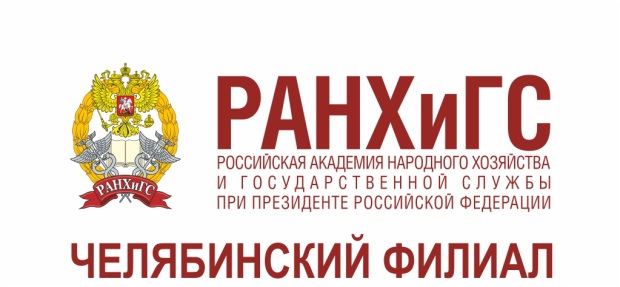 ИНФОРМАЦИОННОЕ ПИСЬМОЧелябинский филиал
ФГБОУ ВО «Российская академия народного хозяйства и государственной службыпри Президенте Российской Федерации»Межрегиональное территориальное управление Федерального агентства по управлению государственным имуществом в Челябинской и Курганской областяхУправление Федеральной антимонопольной службы по Челябинской областиЧелябинское областное отделение Общероссийской общественной организации малого и среднего предпринимательства «ОПОРА РОССИИ»ООО «Урал-Полимер»ООО "ГарантУралСервис"проводят 21-22 апреля 2021 годаXIX Всероссийскую студенческую научно-практическую конференцию по теме: Современные тренды развития регионов: управление, право, экономика, социумк участию приглашаются магистранты и студенты, в том числе, средних профессиональных образовательных организаций и учащиеся старших классов общеобразовательных организаций конференция планируется в гибридном формате Программа конференции21 апреля 2021 г.10:30 – 12:00 – пленарное заседание – гибридный формат, в т.ч. онлайн подключение; 12:30 – 15:00 – работа секций, возможно дистанционное участие;22 апреля 2021 г.10:00-14:00 - интеллектуально-творческие конкурсы и мастер-классы 14:00-15:00 - Подведение итогов конференции.Место проведения конференции: г. Челябинск, ул. Комарова, 41.Координаторы конференции: Нечаева Светлана Владимировна – зам. директора по научной работе, тел.(351)771-42-30,  nechaeva@chel.ranepa.ru    Сопредседатели СНО:  Дарья Егорова  dnwchs5@gmail.com  Ляхова Елизавета  liza_lyahova67@mail.ru   Секции конференции:- Управленческие секции 1.1. История, теория и практика государственного и муниципального управления.1.2. Государственная и муниципальная собственность Челябинской области в системе рыночной экономики.1.3. 30 лет антимонопольному регулированию  в России: практика, проблемы и перспективы1.4. Политология и политическое управление.- Правовые секции 2.1. Частное право и отрасли российского законодательства: проблемы реформирования 2.2. Актуальные проблемы защиты прав граждан в сфере реализации судебных решений уголовно-правовыми средствами.2.3. Реформирование конституционного законодательства Российской Федерации: взгляд студенчества.- Социально-культурные секции3.1. Проблемы межкультурной коммуникации и современного языкознания.3.2. Социально-гуманитарные проблемы современного общества. - Экономические секции 4.1. Проблемы финансово-экономической политики России. 4.2. Актуальные проблемы функционирования российских предприятий в современных условиях. 4.3. Современные технологии управления бизнесом.4.4. Современные тенденции в управлении человеческими ресурсами: организационные, технологические, психологические аспекты.- Секция информационных технологий, математического моделирования и моделирования бизнес-процессов 5.1. Математическое моделирование и информационно-коммуникационные технологии. Внимание!!! Для участия в конференции необходимо до 9 апреля 2021 г. направить заявку и текст статьи по одному из следующих адресов:Управленческие секции: Дарья Егорова  dnwchs5@gmail.comПравовые секции: Ляхова Елизавета  liza_lyahova67@mail.ru   Экономические секции: Комплеева Ольга Федоровна   referent@chel.ranepa.ruСоциально-культурные секции: Ксения Угличина   ksenia1408@mail.ruСекция ИТ, математического моделирования и моделирования бизнес-процессов: Юлия Галиуллина   julia.g2@mail.ruК публикации принимается одна статья от одного автора или две статьи при условии, что вторая статья – в соавторстве. Сборник материалов в электронном виде будет подготовлен до 30 сентября 2021 г. и далее размещен в РИНЦ, опубликован на бумажных носителях (только для обязательной рассылки в книжную палату и библиотеки страны) к 30 ноября 2021 г.  Если тема, научный уровень или оформление статьи не соответствует заявленным требованиям, редколлегия оставляет за собой право не публиковать материалы. Форма заявки для участия в конференции Требования к оформлению статейК публикации принимаются материалы, ранее не опубликованные, представленные на русском языке в электронном виде в текстовом редакторе Microsoft WordОригинальность текста должна быть не менее 60 %.Максимальный объем статьи до 5 страниц, магистрантам до 7 страниц. Страницы не нумеруются.Шрифт – Times New Roman, кегль 14. Междустрочный интервал – одинарный. Масштаб – 100%.Выравнивание по ширине страницы (без переносов). Размеры полей: правый, верхний и нижний отступы – 2 см; левый отступ – 3 см. В начале статьи указывается УДК (УДК можно выбрать на сайте https://teacode.com/online/udc/); строкой ниже – ФИО автора (полностью), выделяется жирным шрифтом; название вуза (полностью) располагается строкой ниже; ФИО научного руководителя (полностью), название вуза, научные регалии располагаются строкой ниже.Название статьи (на русском и английском языках) – по центру страницы, строчными буквами (только первая буква прописная), выделяется жирным прямым шрифтом, без подчеркивания, кегль 14 (перенос слов в названии не допускается). Аннотация (не более 300 знаков) и ключевые понятия (до трех понятий) на русском и английском языках – по ширине страницы (см. в образце шрифтовые выделения и знаки препинания).Текст статьи оформляется строчными буквами. Абзацные отступы должны быть одинаковыми по всему тексту – 1,25 см.В конце статьи указываются сведения об авторе на русском и английском языках в следующем порядке: фамилия, имя и отчество автора (полностью), место учебы, статус (например, бакалавр), город, страна, e-mail.В конце заголовков (подзаголовков), в т.ч. названий таблиц и рисунков точка не ставится.Названия таблиц и рисунков выравнивать по центру.Фотографии и рисунки: в формате Jpeg, с подписями.По всему тексту использовать кавычки формата «…». Если внутри данных кавычек необходимо еще раз поставить кавычки, тогда можно поставить кавычки в формате “…”.Тире длинное «–»; дефис короткий «-».Между инициалами пробел не ставится. Если в тексте идет упоминание имени ученого, то сначала указываются инициалы, затем – фамилия.Оформление ссылокАвтоматические сноски не допускаются.Ссылки на литературу печатаются в квадратных скобках после цитаты, выделенной кавычками, с указанием страницы (например, [1, с. 17]).Ссылки на несколько литературных источников с указанием страниц разделяются между собой точкой с запятой (например, [1, с. 17; 5, с. 2-3]). Список литературы располагается в алфавитном порядке, приводится в конце текста и отделяется от текста заголовком «Библиографический список», расположенном по центру страницы.В библиографический список должна включаться, прежде всего, научная литература: статьи из научных журналов, монографии и т.д.Вначале списка располагаются нормативно-правовые акты, затем литература. Литература на иностранных языках располагается в конце списка.Образец оформления статьиФИО, ВУЗ, городТема докладаНаучный руководитель Название секцииФорма участия Контакты (Тел., E-mail)ОБРАЗЕЦОБРАЗЕЦОБРАЗЕЦОБРАЗЕЦОБРАЗЕЦОБРАЗЕЦИванов Иван Иванович,РАНХиГС, г. ПермьОбщие показатели развития здравоохранения Пермского краяПетров Петр Петрович, к.э.н., доцент, РАНХиГС, г. ПермьСекция 1.1. История, теория и практикагосударственного и муниципального управления - онлайн, укажите комфортную вам платформу: Zoom, Microsoft Teams, другая- очное (нужна гостиница?) - заочное  участие - публикацияУДК 323Иванов Иван Иванович,Российская академия народного хозяйства и государственной службы при Президенте Российской Федерации, Челябинский филиалНаучный руководитель: Петров Иван Иванович,Российская академия народного хозяйства и государственной службы при Президенте Российской Федерации, Челябинский филиал,доктор социологических наук, профессорНазвание статьи на русском языкеАннотация. Текст текст текст текст текст текст текст текст текст текст текст текст текст текст текст текст текст текст текст текст.Ключевые понятия: текст, текст, текст.Ivanov Ivan, Russian Presidential Academy of National Economy and Public Administration, Chelyabinsk branchАrticle title in EnglishAnnotation. Text text text text text text text text text text text text text text text text text text text text text text text text text text text text text.Key concepts: text, text, text.Текст статьи текст статьи текст статьи текст текст текст текст текст текст текст текст текст текст текст текст текст текст текст текст текст текст текст текст текст текст.Библиографический списокБернская Конвенция по охране литературных и художественных произведений от 09.09.1886 г. (ред. от 28.09.1979 г.) // Бюллетень международных договоров. 2003. № 9.Конституция Российской Федерации (принята всенародным голосованием 12 декабря 1993 г.) (ред. от 21 июля 2014 г.) // Российская газета. 1993. 25 декабря; Собрание законодательства Российской Федерации. 2014. № 31. Ст. 4398.Кодекс Российской Федерации об административных правонарушениях от 30.12.2001 г. № 195-ФЗ (ред. 06.07.2016) // Российская газета. 31.12.2001. № 256.О защите населения и территорий от чрезвычайных ситуаций природного и техногенного характера: Федеральный закон от 21.12.1994 г. № 68-ФЗ (ред. 23.06.2016) // Собрание законодательства РФ. 26.12.1994. № 35. Ст. 3648.О мероприятиях по реализации государственной социальной политики: Указ Президента Российской Федерации от 7 мая 2012 года № 597. URL: http://base.garant.ru/70170950/ (дата обращения: 10.04.2017).Об утверждении Национальной стратегии действий в интересах женщин на 2017-2022 гг.: Распоряжение Правительства РФ от 8 марта 2017 г. № 410-р. URL: http://base.garant.ru/71624782/#ixzz4dogPc9G5 (дата обращения: 10.04.2017).О финансовом обеспечении оказания государственных (муниципальных) услуг многофункциональными центрами: Письмо Минфина России от 26 мая 2014 г. № 02-01-10/24990 // Информационно-технологическое сопровождение пользователей. URL: https://its.1с.ru/db/garant/content/ (дата обращения: 30.04.2017).О некоторых вопросах применения законодательства о залоге: Постановление Пленума ВАС РФ от 17.02.2011 г. № 10 // Вестник ВАС РФ. 2011. № 4, апрель.Решение Арбитражного суда Челябинской области от 09.11.2015 г. по делу № А76-22752/2015. URL: http://kad.arbitr.ru/Card/dfa24c65-9429-42ab-8a29-f5bdd68d28b9 (дата обращения: 17.04.2017).Актуальные проблемы политической коммуникативистики: коллектив. моногр. / науч. ред. Г.Ю. Чернов. Челябинск: Челябинский филиал РАНХиГС, 2020. 167 с.Бобрик А.А., Климюк Н.Ф. Конфликт интересов как частное проявление коррупции / Актуальные вопросы разработки и применения современных практик реализации государственной политики в области противодействия коррупции: Материалы Всероссийской научно-практической конференции, 25 ноября 2016 года / Челябинский филиал ФГБОУ ВО «Российская академия народного хозяйства и государственной службы при Президенте Российской Федерации» (отв. ред.: С.Г. Зырянов). Часть 1. Челябинск: Челябинский филиал РАНХиГС, 2017. С. 210-214.Буторина О.С., Терещук Е.А. Комплексный анализ динамики инновационного развития Челябинской области // Социум и власть. 2020. № 1 (81). C. 59-73.Воронцов С.А., Понеделков А.В., Зырянов С.Г. Индикаторы коррупционной деятельности в системе государственной власти и местного самоуправления РФ // Социум и власть. 2017. № 1. С. 30-37.Гордеев С.С. Ограничения и трансформации в социальном пространстве коронакризиса: оценки регионов при пандемии COVID-19 // Социум и власть. 2020. № 5 (85). C. 32-50.Зырянов С.Г., Аверьянова Д.В., Алдошенко Е.В. Изучение качественных характеристик региональной элиты методом экспертных оценок // Коммуникология. 2016. № 6. С. 24-44.Зырянов С.Г., Лукин А.Н. Роль формальных и неформальных институтов в развитии гражданского общества // Социум и власть. 2020. № 2 (82). C. 7-18.Коротина Н.Ю. Региональная пространственная асимметрия отношений бюджетного федерализма // Социум и власть. 2019. № 6 (80). C. 46—56.Нечаева С.В. Портрет политической элиты Челябинской области 1934-1991 гг. // Социум и власть. 2005. № 1. С.107-108.Послание Президента Федеральному Собранию // Президент России. Официальный сайт. 2015, 3 дек. URL: http://kremlin.ru/events/president/news/50864 (дата обращения: 11.04.2017).Тенетко А.А. Евразийский экономический союз: вопросы идеологии / Профильное и профессиональное образование в условиях современного поликультурного пространства: Материалы III Международной заочной научно-практической конференции (отв. ред. В.Б. Шаронова). Челябинск: Челябинский филиал РАНХиГС, 2015. С. 166-172.Терещук Е.А. Вопросы измерения эффективности организационной культуры в контексте управления персоналом // Социум и власть. 2020. № 6 (86). C. 55-66.Хмара Ю.Н. Государственно-частное партнерство в России // Социум и власть. 2012. No 6 (62). С. 34-38.Чернов Г.Ю., Тулупов Г.О. Электронное политическое участие и политический имиджмейкинг в социальных сетях: региональный срез / Технологии прикладной политологии и социологии как инструмент повышения эффективности государственного и муниципального управления: Материалы Всероссийской научно-практической конференции, 28 октября 2016 года. Челябинск: Челябинский филиал РАНХиГС, 2016. С. 388-397.Сведения об авторе:Иванов Иван Иванович, Российская академия народного хозяйства и государственной службы при Президенте Российской Федерации, Челябинский филиал, магистрант, г. Челябинск, Россия. E-mail: ivanov@mail.ruIvanov Ivan Ivanovich, Russian Presidential Academy of National Economy and Public Administration, Chelyabinsk branch, Master’s Degree Student, Chelyabinsk, Russia. E-mail: ivanov@mail.ru